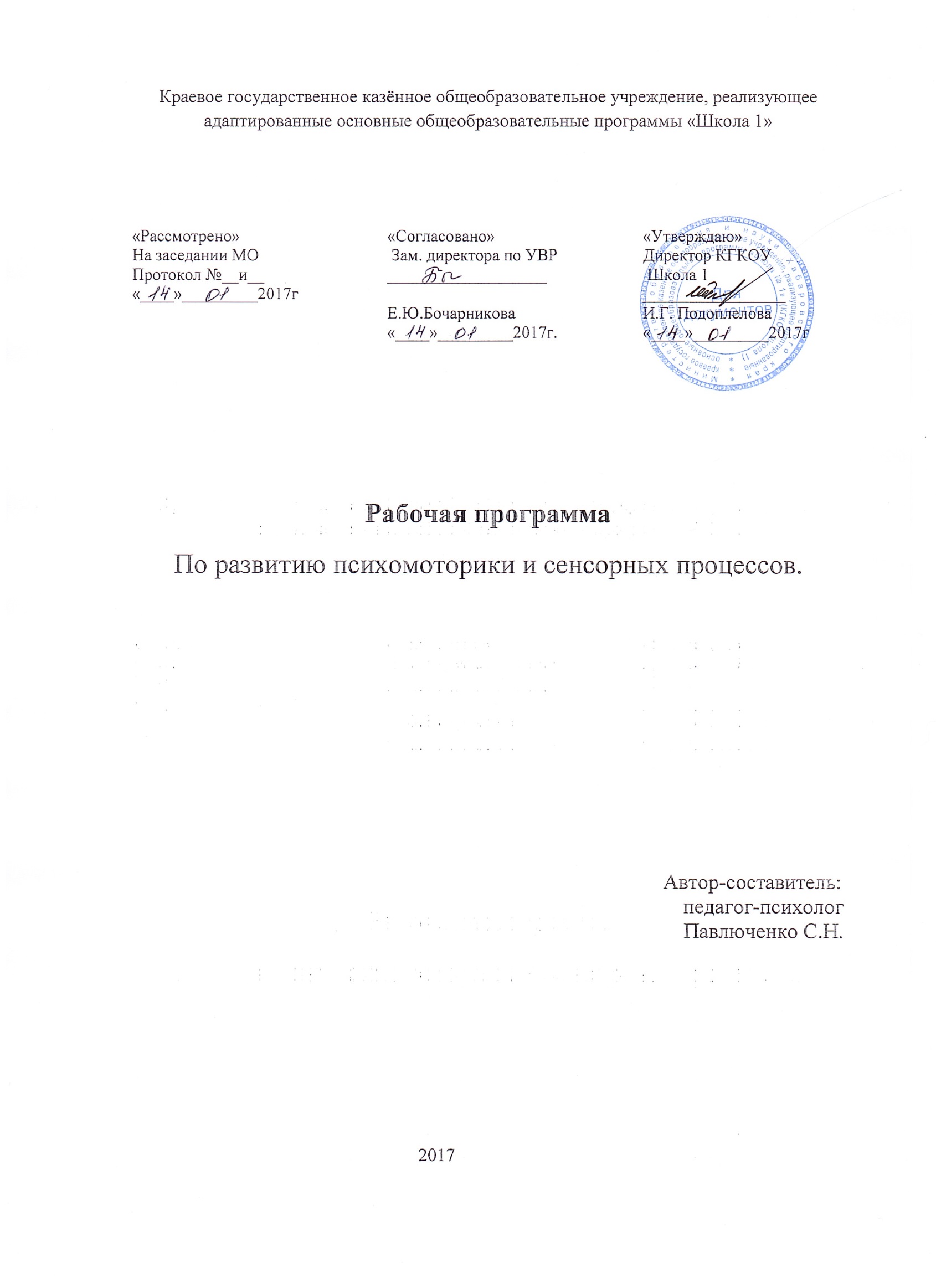 Пояснительная записка            Авторская программа курса коррекционных занятий «Развитие психомоторики и сенсорных процессов», предусмотренного Базисным учебным планом для учащихся 1— 4 классов общеобразовательных специальных (коррекционных) учреждений VIII вида. Авторы программы:     Л. А. Метиева, Э. Я. Удалова.  Рецензенты программы:
         В. В. Воронкова — доктор педагогических наук, профессор, заведующая кафедрой ИПК и ПРНОМО;
     В.Г. Петрова — доктор психологических наук, профессор МПГУ.
       Программа разработана и апробирована в процессе экспериментальной работы на базе специальной (коррекционной) школы VIII вида № 56 г. Нижнего Новгорода с 2002 по 2005 г.     Теоретической основой данной программы коррекционных занятий явились концептуальные положения теории Л. С. Выготского: об общих законах развития аномального и нормально развивающегося ребенка; о структуре дефекта и возможностях его компенсации; о применении системного подхода к изучению аномального ребенка, об учете зон его актуального и ближайшего развития при организации психологической помощи; об индивидуализированном и дифференцированном подходе к детям в процессе реализации коррекционной психолого-педагогической программы. В качестве базовых использованы подходы к сенсорному воспитанию детей, разработанные в отечественной психологии и педагогике В. Н. Аванесовой, Л. А. Венгер, А. В. Запорожцем, Н. П. Сакулиной, Н. Н. Поддьяковым и др. Определению коррекционного пространства нашей программы способствовали научно-практические и методические рекомендации В. В. Воронковой, И. Ю. Левченко, В. Г. Петровой, В. В. Ткачевой, У. В. Ульенковой.
      Программа курса коррекционных занятий «Развитие психомоторики и сенсорных процессов» имеет своей целью: на основе создания оптимальных условий познания ребенком каждого объекта в совокупности сенсорных свойств, качеств, признаков дать правильное многогранное полифункциональное представление об окружающейдействительности, способствующее оптимизации психического развития ребенка и более эффективной социализации его в обществе.
      Достижение цели предусматривает решение ряда задач, основная из которых следующая: обогащение чувственного познавательного опыта на основе формирования умений наблюдать, сравнивать, выделять существенные признаки предметов и явлений и отражать их в речи, нацеленное на развитие психических процессов памяти, мышления, речи, воображения.
      Задачи:
      —формирование на основе активизации работы всех органов чувств адекватного восприятия явлений и объектов окружающей действительности в совокупности их свойств;
      —коррекция недостатков познавательной деятельности детей путем систематического и целенаправленного воспитания у них полноценного восприятия формы, конструкции, величины, цвета, особых свойств предметов, их положения в пространстве;      —формирование пространственно-временных ориентировок;
      —развитие слухоголосовых координаций;
      —формирование способности эстетически воспринимать окружающий мир во всем многообразии свойств и признаков его объектов (цветов, вкусов, запахов, звуков, ритмов);
      —совершенствование сенсорно-перцептивной деятельности;
      —обогащение словарного запаса детей на основе использования соответствующей терминологии;
      —исправление недостатков моторики, совершенствование зрительно-двигательной координации;
      —формирование точности и целенаправленности движений и действий.
        В программе четко просматриваются два основных направления работы: формирование знаний сенсорных эталонов — определённых систем и шкал, которые  выработало человечество (шкала величин, цветовой спектр, система фонем и др.), и обучение использованию специальных (перцептивных) действий, необходимых для выявления свойств и качеств какого-либо предмета. Заметим, что работа по формированию сенсорных действий не является самоцелью, а представляет лишь часть общей работы и занимает в ней определенное место.
      Развитие сенсорной системы тесно связано с развитием моторной системы, поэтому в программу включены задачи совершенствования координации движений, преодоления моторной неловкости, скованности движений, развития мелкой моторики руки и др.
      Овладение сенсорными эталонами как способами ориентировки в предметном мире, формирование сенсорно-перцептивных действий невозможно без закрепления опыта ребенка в слове. Через все разделы программы в качестве обязательной прошла задача постепенного усложнения требований к речевомуопосредованию деятельности учащихся: от овладения соответствующей терминологией до развернутого сопровождения собственных действий речью и вербального определения цели и программы действий, т. е. планирования.
      Итак, структура программы курса коррекционных занятий по развитию психомоторики и сенсорных процессов включает в себя следующие разделы:
      —развитие моторики, графомоторных навыков;
      —тактильно-двигательное восприятие;
      —кинестетическое и кинетическое развитие;
      — восприятие формы, величины, цвета; конструирование предметов;   — развитие зрительного восприятия;      — восприятие особых свойств предметов через развитие осязания, обоняния, барических ощущений, вкусовых качеств;
      —развитие слухового восприятия;
      — восприятие пространства;      —восприятие времени	          В результате целенаправленной деятельности на занятиях по развитию психомоторики и сенсорных процессов школьники 4 класса  должны научиться:
      
      — целенаправленно выполнять действия по четырехзвенной инструкции педагога, составлять план действий;
      — выполнять точные движения при штриховке двумя руками;
      — пользоваться элементами расслабления;
      — группировать предметы по двум самостоятельно выделенным признакам, обозначать их словом;
      — смешивать цвета, называть их;
      — конструировать сложные формы из 6—8 элементов;
      — находить нереальные элементы нелепых картинок;
      — определять противоположные качества и свойства предметов;
      — самостоятельно классифицировать предметы по различным признакам;
      — распознавать предметы по запаху, весу, температуре, поверхности, продукты питания по запаху и вкусу;
      — определять на слух звучание различных музыкальных инструментов;
      — моделировать расположение предметов в заданном пространстве;
      — определять возраст людей.        Своевременная психолого-педагогическая помощь младшим школьникам с интеллектуальной недостаточностью является необходимой предпосылкой их успешного обученияТематическое планирование «Развитие психомоторики и сенсорных процессовКалендарно – тематический план:«Развитие психомоторики и сенсорных процессов» – 4 класс2016– 2017 учебный годУчастники программы: - Дети с умеренной умственной отсталостью, принятые в школы VIII вида. - Дети с легкой умственной отсталостью, не прошедшие дошкольную подготовку. Список литературы:1. Удалова Э.Я., Метиева Л.А. Программа курса коррекционных занятий «Развитие психомоторики и сенсорных процессов» //Коррекционная педагогика 22.09.2005 № 3. С 12-36.2.Практикум по детской психокоррекции: игры, упражнения, техники /О.Н. Истратова. – Ростов н/Д: Феникс, 2007г.3.Чистякова М.И. Психогимнастика /Под ред. М. И. Буянова. – 2 – е изд. – М.: Просвещение: ВЛАДОС, 1995. – 160 с.: ил.1. 2. 3. 4. 5. 6. 7.8.9.10.Обследование детей, комплектование групп для коррекционных занятий.Развитие крупной и мелкой моторики рук, графомоторных навыков.Тактильно – двигательное восприятие.Кинестетическое и кинетическое развитие.Восприятие формы, величины, цвета, конструирование предметов.Развитие зрительного восприятия и зрительной памяти.Восприятие особых свойств  предметов.Развитие слухового восприятия и слуховой памяти.Восприятие пространства.Восприятие времени.4144414 5 6577 Общее количество часов.70III четверть6.Развитие зрительного восприятия и зрительной памяти.1.Нахождение отличных и общих признаков на наглядном материале (сравнение 2-3 предметов/сюжетных/картинок).2.Нахождение «нелепиц» на картинках.3.Дидактическая игра «Лабиринт».4.Тренировка зрительной памяти. Дидактическая игра «Нарисуй по памяти».5.Профилактика зрения. Гимнастика для глаз.7.Восприятие особых свойств предметов.1.Развитие дифференцированных осязательных ощущений (сухое – влажное – мокрое,   т.д.); их словесное обозначение.2.Температура. Градусники для измерения температуры тела, воды, воздуха.  3.Восприятие дифференцированных вкусовых ощущений (сладкий – слаще, кислый – кислее, т.д.); словесное обозначение.4.Дифференцированное восприятие ароматов (запах фруктов, цветов, парфюмерии). Дидактическая игра «Угадай предмет по запаху».5.Упражнения в измерении веса предметов на весах.6.Определение противоположных качеств предметов (чистый – грязный, темный – светлый, вредный – полезный).7.Определение противоположных действий, совершаемых с предметами (открыть – закрыть, расстегнуть – застегнуть, одеть – раздеть).8.Развитие слухового восприятия и слуховой памяти.1.Различение звуков по длительности и громкости (неречевых, речевых, музыкальных).IV четверть2.Дифференцировка звуков по громкости и по высоте тона  (неречевых, речевых, музыкальных). Дидактическая игра «Определи самый громкий /высокий/звук».3.Развитие слухомоторной координации. Дидактическая игра «Запрещенный звук».4.Определение на слух звучания различных музыкальных инструментов. Дидактическая игра «Угадай, что звучит».5.Формирование чувства ритма. Игровые упражнения.6.Дидактическая игра «Угадай по голосу».  9.Восприятие пространства.1.Ориентировка в помещении и на улице по словесной инструкции.2.Определение расположения предметов в ближнем и дальнем пространстве.3.Моделирование расположения предметов в пространстве; вербализация пространственных отношений.4.Моделирование пространственных ситуаций по инструкции педагога (расстановка мебели в кукольной комнате).5.Ориентировка на листе бумаги разного формата (тетрадный, альбомный, ватман) и по-разному расположенного (горизонтально, вертикально, под углом).10Восприятие времени.1.Определение времени по часам.2.Длительность временных интервалов. Дидактическая игра «Береги минутку».3.Работа с календарем и моделью календарного года.4.Дидактическая игра «Когда это бывает».5.Последовательность основных жизненных событий.6.Возраст людей.